Список действительных членов Ассоциации «МЦА»Примечание (сокращения, используемые в настоящем документе):«РА» - Республика Адыгея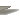 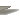 «РИ» - Республика Ингушетия«КБР» - Кабардино-Балкарская Республика«КЧР» - Карачаево-Черкесская Республика«КК» - Краснодарский край«МО» - Московская область«ВО» - Волгоградская область«ТО» - Томская область«АО» - Астраханская область«КО» - Калужская область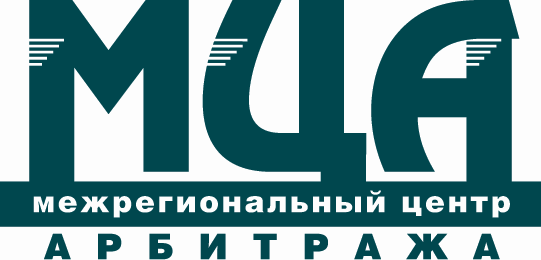 АССОЦИАЦИЯ«МЕЖРЕГИОНАЛЬНЫЙ ЦЕНТР АРБИТРАЖА»ОГРН 1032300674196, ИНН 2302045530Россия, 352900, г. Армавир, ул. Мира 50, офис 404e-mail: np_mca@mail.ru; www.mcarbitrag.ru№ п/пФ.И.О.Место регистрации1АДЖИЕВ Джамболат Рамазановичг. Черкесск, КЧР3АНДРЕЕВА Юлия Владимировнаг. Ставрополь, СК4БАБУГОЕВА Лариса Борисовнаг. Нальчик, КБР5БАРОКОВ Хизир Мухамедовичг. Нальчик, КБР6БЕЛОХОРТ Алексей Алексеевичг. Краснодар, КК7БЕССОНОВА Алиса Вячеславовнаг. Ставрополь, СК8БУССЕЛ Виктория Евгеньевнаг. Армавир, КК9ВЕТЕР Станислав Сергеевичг. Краснодар, КК10ГИРИН Олег Владимировичг. Краснодар, КК11ГУКЕТЛОВ Мурат Сафарбиевичг. Нальчик, КБР12ДАВЫГОРА Сергей Николаевичг. Сочи, КК13ДОМАЩЕНКО Роман Юрьевичг. Краснодар, КК14ДОРОТ Людмила Анатольевнаг. Майкоп, РА15ДОРОХОВА Виктория Геннадьевнаг. Нальчик, КБР16ИСАЕВА Наталья Фёдоровнаг. Черкесск, КЧР17КАНЕВСКИЙ Герман Валерьевичг. Москва18КОВЯЗИН Виталий Викторовичг. Ставрополь, СК19КОНЦЕВОЙ Геннадий Владимировичг. Армавир, КК20КОСТАНОВ Санасар Степановичг. Москва21КРАВЦОВА Анна Александровнаг. Сочи, КК22КРАСИКОВ Александр Эдуардовичг. Ставрополь, СК23КУЦЕНОК Игорь Иосифовичг. Сочи, КК24ЛАЗАРЕВА Елена Владимировнаг. Краснодар, КК25ЛАНЦОВА Анжела Юрьевнаг. Армавир, КК26ЛАСТОВКИНА Наталья Григорьевнаг. Ставрополь, СК27ЛЕВИЦКАЯ Людмила Викторовнаг. Астрахань, АО28ЛУТОШКИНА Татьяна Кудратовнаг. Ставрополь, СК29МАРТИРОСОВ Роман Георгиевичг. Минеральные Воды, СК30МАСЛЕННИКОВ Игорь Николаевичг. Краснодар, КК31МАСЛЕННИКОВА Людмила Владимировнаг. Краснодар, КК32МУСУКОВ Магомед Тахировичг. Нальчик, КБР33ОШХУНОВ Альберт Хусеновичг. Нальчик, КБР34ПОГАНЦЕВ Иван Владимировичг. Москва35ПЕРКИНА Марина Сергеевнаг. Краснодар, КК36ПОПОВ Руслан Александровичг. Краснодар, КК37РАТКАНОВА Наталья Викторовнаг. Ставрополь, СК38РОГОНЬЯН Александр Юрьевичг. Краснодар, КК39САВИНА Виктория Сергеевнаг. Ставрополь, СК40СОНОВ Тимур Салиховичг. Черкесск, КЧР41ТОВКАНЕВА Ольга Васильевнаг. Ставрополь, СК42ФЕДОТОВ Евгений Вадимовичг. Майкоп, РА43ФРИДМАН Денис Ивановичг. Краснодар, КК44ХАБЕКОВ Али Ибрагимовичг. Ставрополь, СК45ХАМАТХАНОВ Мурат Даутгиревичг. Магас, РИ46ХАЧАТУРЯН Виктор Нельсоновичг. Армавир, КК47ЦАЦЕНКО Наталия Георгиевнаг. Армавир, КК48ЧЕЧЕНОВ Тахир Сафарбиевичг. Нальчик, КБР49ЧИГОРИН Николай Николаевичг. Майкоп, РА50ШИКОВА Расита Юриевнаг. Майкоп, РА51ЮРЧЕНКО Елена Николаевнаг. Краснодар, КК52ЯБЛОКОВА Анна Дмитриевнаг. Ставрополь, СК